Младший дошкольный возраст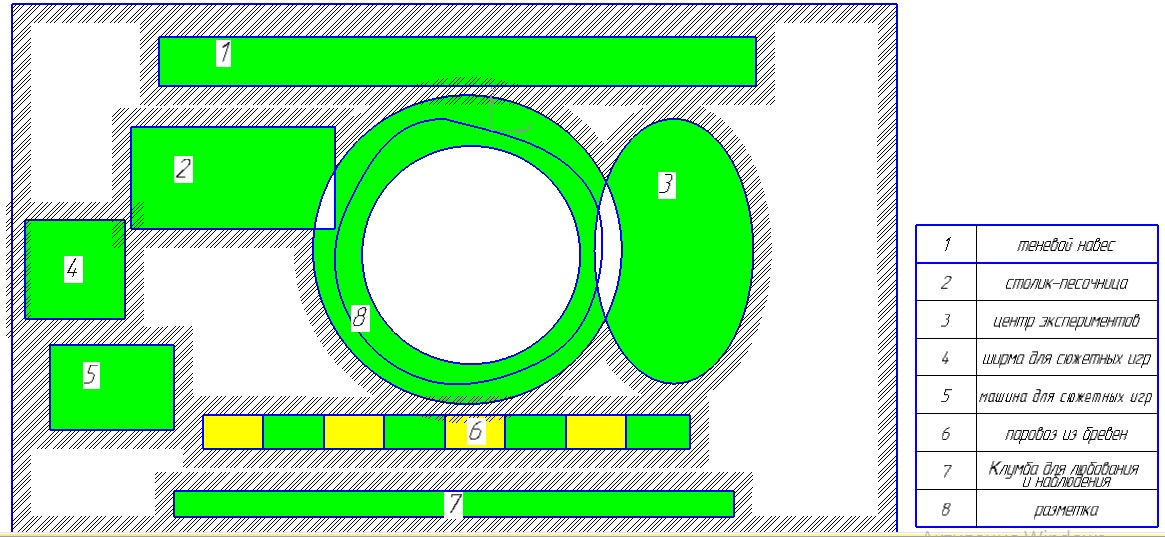 Характеристика объекта:1.Теневой навес оснащен  доской для рисования мелом  и обведения контуров, бизибордами - панелями для развития мелкой моторики и приспособлен для сюжетных игр в дождливую погоду. Разметка на полу - геометрические фигуры разных цветов и размеров для сенсорных игр (7- 8 цветов в младшей группе и до 12 в средней)  
2. Стационарный столик для песочных  и простейших сюжетных и строительных  игр  .
3. Уголок экспериментирования  для понимания степени сравнений: глубокая и мелкая ямки, высокие и низкие пенечки, широкие и узкие канавки, горка с шариком, балансиры и дуги для подлезания и прокатывания мячиков.
4. Ширма и столик для сюжетных игр  и отработки ролевого поведения в игре: магазин-домик,  киоск-кухня, кукольный театр.
5. Машина для сюжетных игр и отработки ролевого поведения в игре: шофер-пассажир.
6. Паровоз из бревен для игры "Путешествие" (раскрашен в 8 цветов). 7.Клумба для любования и наблюдений (ноготки, петуния и бархатцы).
8. Асфальтированная дорожка -  окружность имеет разметку " ЗМЕЙКА". Идея проекта: Сорокина Марина НаильевнаПартнеры проекта: родительская общественностьЭкспериментальный уголок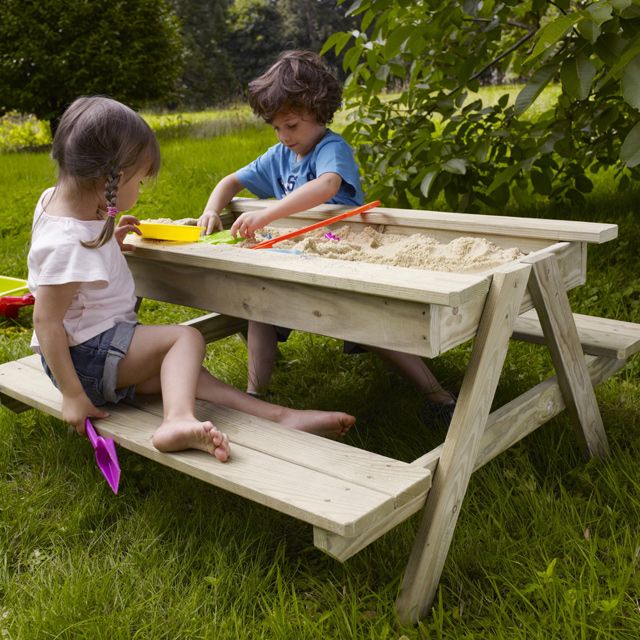 ( авторизованная идея)    Приложение № 2  «Игры с песком и водой»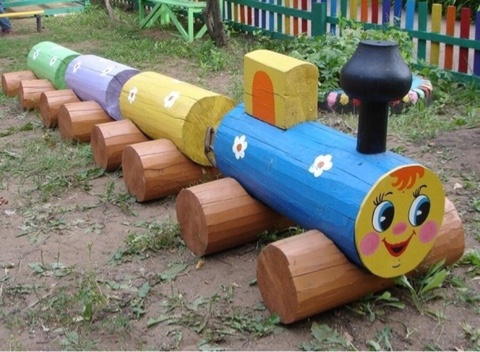 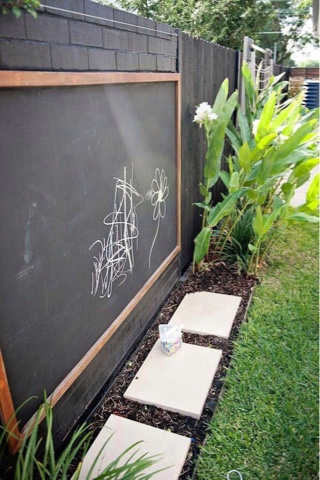 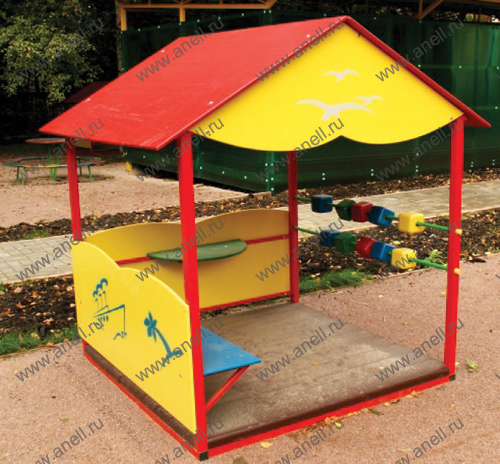 Паровоз из бревен для игры в путешествие( авторизованная идея)Доска для рисования мелом(авторизованная идея)Песочный стол для игр с песком(авторизованная идея)